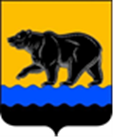 СЧЁТНАЯ ПАЛАТА ГОРОДА НЕФТЕЮГАНСКА16 мкрн., д. 23, помещение № 97, г. Нефтеюганск, Ханты-Мансийский автономный округ - Югра(Тюменская область), 628310, телефон: 20-30-54, факс: 20-30-63 е-mail: sp-ugansk@mail.ru_______________________________________________________________________________________ЗАКЛЮЧЕНИЕ на проект постановления администрации города Нефтеюганска «Об утверждении порядка предоставления субсидии из бюджета города Нефтеюганска на возмещение затрат, связанных с содержанием и обслуживанием модульных туалетов (включая текущий ремонт) на территории города Нефтеюганска» Счётная палата в соответствии с пунктом 7 части 2 статьи 9 Федерального закона от 07.02.2011 № 6-ФЗ «Об общих принципах организации и деятельности контрольно-счётных органов субъектов Российской Федерации и муниципальных образований» проводит экспертизу проектов муниципальных правовых актов в части, касающейся расходных обязательств муниципального образования, экспертизу проектов муниципальных правовых актов, приводящих к изменению доходов местного бюджета.В целях проведения экспертизы представлен проект постановления администрации города Нефтеюганска «Об утверждении порядка предоставления субсидии из бюджета города Нефтеюганска на возмещение затрат, связанных с содержанием и обслуживанием модульных туалетов (включая текущий ремонт) на территории города Нефтеюганска» (далее – Проект постановления).В соответствии с подпунктом 3 пункта 2 статьи 78 Бюджетного кодекса Российской Федерации субсидии юридическим лицам, индивидуальным предпринимателям, а также физическим лицам - производителям товаров, работ, услуг предоставляются из местного бюджета - в случаях и порядке, предусмотренных решением представительного органа муниципального образования о местном бюджете и принимаемыми в соответствии с ним муниципальными правовыми актами местной администрации или актами уполномоченных ею органов местного самоуправления. В преамбуле Проекта постановления указана ссылка на решение Думы города Нефтеюганска от 21.12.2022 № 265-VII «О бюджете города Нефтеюганска на 2023 год и плановый период 2024 и 2025 годов» (далее – решение о бюджете).Вместе с тем, в нарушение подпункта 3 пункта 2 статьи 78 Бюджетного кодекса Российской Федерации, вышеуказанная субсидия не предусмотрена в решении о бюджете.Обращаем внимание, что представленный на экспертизу Проект порядка предоставления субсидии подлежит утверждению в соответствии с решением представительного органа муниципального образования о местном бюджете, устанавливающим случаи и порядок предоставления субсидии.Кроме того, Постановлением администрации г. Нефтеюганска Ханты-Мансийского автономного округа - Югры от 13.03.2020 № 38-нп «О муниципальных правовых актах администрации города Нефтеюганска» утверждены Правила подготовки муниципальных правовых актов администрации города Нефтеюганска (далее – Правила).Согласно пункту 4.3 Правил проект правового акта, прошедший согласование и имеющий в согласовании отметку о необходимости направления проекта в Счётную палату города Нефтеюганска, направляется разработчиком проекта в Счётную палату города Нефтеюганска.В нарушении статьи 4.3 Правил в Счётную палату направлен проект правового акта, не прошедший согласование. Рекомендуем направлять в Счётную палату согласованные проекты правовых актов.По результатам экспертизы замечания непосредственно к порядку предоставления субсидии из бюджета города Нефтеюганска на возмещение затрат, связанных с содержанием и обслуживанием модульных туалетов (включая текущий ремонт) на территории города Нефтеюганска, отсутствуют.Просим в срок до 30.05.2023 года уведомить о принятом решении в части исполнения рекомендаций, отражённых в настоящем заключении.Председатель		                                           			С.А. ГичкинаИсполнитель:инспектор инспекторского отдела № 2Счётной палаты города НефтеюганскаБатаева Лариса НиколаевнаТел. 8 (3463) 20-39-48Исх. от 23.05.2023 № СП-325-3 